Board Meeting MinutesApril 2, 2019OpeningThe regular board meeting of the Linn County Master Gardeners was called to order at 1:02PresentBetty Goergen, PresidentRandy Peckham, 1st Vice PresidentPam Nelson, 2nd Vice PresidentBrenda Winslow, SecretaryAnn Capps, TreasurerCarolyn Larime, Member at LargeRanee Webb, Member at LargeNancy Hammond, Member at LargeKarin Magnuson, Member at LargeJanice Gregg, OMGA RepresentativeAnn Kinkley, OMGA Alt RepLaurie Gibson, Linn Extension Office SupportDavid Krieger, Demo Garden CoordinatorSusan MortonMerri NoelApproval of MinutesMarch minutes were approved as writtenhttp://extension.oregonstate.edu/linn/lcmga-board-meeting-minutes is the website where all the minutes can be seen.Treasurer Report-Ann CappsIncome for the month $11,354.26Expenses for the month $3,989.89Checkbook balance as of April 2, 2019 is $23,048.03The report was written by hand. Ann is fixing the quick book today after the meeting to get the program back up and running properly.Extension Report-Laurie GibsonBrooke and Elizabeth are both gone today so Laurie joined us.The address book is being edited.  A version of it was sent out for review and there were many changes that need to be made.Garden Tour-Betty GoergenPlanning for the tour is going well. There are 8 gardens this year.  Several of them are quite tiny.  Karen Magnuson is working on the ticket.  The map will be separate this year and available in several places.  Ann is working on promotion and flyers. There will be a walk through day for the workers the week before, like usual.It is June 15th from 10 to 4.  This is the 20th anniversary year of the garden tour!  They will be serving cookies at each garden.One of the gardens has a lot of vegetables and so Janice Gregg is going to be cooking vegetables at that garden as a demo.Sign-ups for volunteers will be on the sign up genius with a link from the weekly email.Betty is organizing a potluck for workers and the garden owners for Thursday, June 27th at 5:30 at the Demo Garden.Demo Garden-Dave KriegerDave and Larry Steele put together boards for raised beds and added 9 yards of soil.  It looks great.  Now is time to start working on the irrigation.   It was an expensive process so $300 from the mini college scholarships is being moved to the demo garden fund to help pay for it.  Mini college for 2019 has been cancelled so that money was no longer needed.Shelving has been added to the storage shed, which was needed but also an added expense. A motion was made to move the $250 in the budget for mini college scholarship money.  $100 will be used for $50 gift certificates for the 2 Linn County Award winners. The remaining $150 will go into the demo garden budget to help offset the shelving project.  Motion moved and seconded.MG of the Year Nomination, Behind the Scenes Award NominationThe master gardener of the year winners needs to be recognized but there is no mini college to send them to and the future of mini college us unsure. This year they will get a $50 gift certificate at a local nursery, awarded at the fall potluck at the demo garden.One nomination suggested was Melinda Marian. She has done a lot of behind the scenes projects, especially with the BeEvent.  She has made a brochure of gifting money for Linn co projects and works on many other events.Another nomination was for Larry Steele.  He has done a huge amount of work at the demo garden.  He also works the garden tour, BeEvent, and teaching classes.  He has been very busy.Anyone can nominate a master gardener for the two awards. Contact Betty Goergen if you have other nominations.   OMGA Report-Janice GreggThere was a discussion about grant money from OMGA.  Carolyn Larime wants to apply for a grant for signage for the Willamette Community garden project .  Ranee Webb is applying for the Search for Excellence thru OMGA. Janice will be unable to go the next OMGA meeting May 30 to June 1.  Ann Kinkley is the alternative and can go to the meeting that is in Jackson County. Spring Fair April 26thWe are running a booth again at the spring home and garden show from Friday, April 26 -Sunday, April 28 at the Linn County fairgrounds.  The demo garden will be open and self-guided but master gardeners at the booth will be available to go over with visitors if need be to give a tour.Upcoming EventsCarolyn is considering setting up a clinic table, like the farmer's market, at the Willamette Community garden for question there.The Linn County fair is July 17 - July 20. We will have a LCMG booth at the fair again with 3 people staffing it.  The demo garden will be open and again if someone would like a master gardener to give them a tour there will be someone available.We discussed the need for an event calendar that would be available to everyone.Betty is going to start attaching the minutes from the previous board meeting to the monthly agenda when she sends it out.                                                           Meeting  Adjourned at 2:01Respectfully submitted by Brenda Winslow, Secretary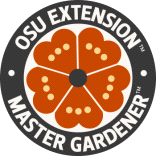 